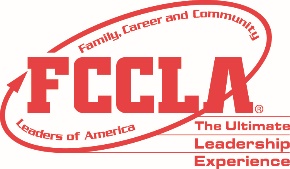 Advise Career and Technical Education director, principal, and school district fiscal office of intent to attend one or more of the following events: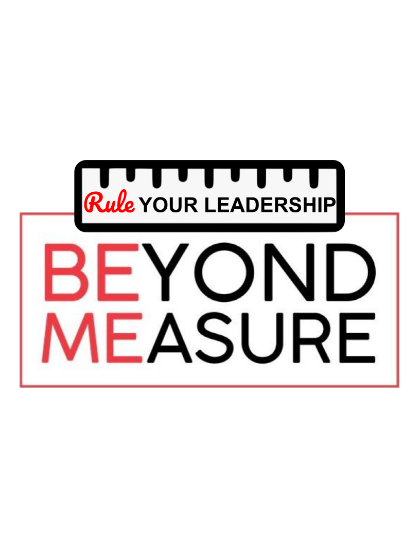 National Fall Conference: 	Cancelled - Moved to November 2021State Leadership Conference:  March 17-19, 2021, Wenatchee Convention Center. ASB should anticipate a purchase order or check request.  Estimate $275 per participant, $350 per adult (registration)2021 National Leadership Conference:  June 25th – July 2nd, 2021 Nashville, TN   ASB and/or school district should anticipate registration/tour money due by April 20, full payment required by June.  Estimate $1,500 per participant.August	WA-ACTE Conference – August 2-5, 2020, -Virtual ConferenceWebinar – Tuesday, August 4th at 10:00 am September	Check for Chapter Adviser Mailing; Go online to www.fcclainc.org to affiliate your chapter & become familiar with services available to chapter advisers & members; Contact state adviser if not on state e-mail list or if you have changed schools or your e-mail has changed.Plan for and attend your Regional Leadership MeetingCheck Washington Weekly newsletter (not receiving this newsletter contact – State Adviser – kathyhahn@wa-fccla.org ) and Washington State FCCLA Website for updated information to get your year started.October	Plan for and attend your Regional Leadership Meeting.Work with students on plans for National Program participation Career Connection, Community Service, FACTS, Families First, Financial Fitness, Stand Up, Power of One, and Student Body	Gather membership dues -- $20 per member, $20 per adviser, minimum 12 student members.  	Complete affiliation (paid) for all STAR Event participants and volunteers by December 31 to insure 	participation in Regional STAR Events.          Affiliate online: www.fcclainc.org. FCS Fall Conference - Virtual – October 24-27, 2020November 	State Officers must be affiliated by November 1.Chapters that have affiliated by this date are allowed one additional state meeting delegate and receive full benefits of membership from the national office. November 1st & 2nd, 2020 - tentatively, Winter Executive, Named Officers & Advisory Board, Wenatchee, WA – Attend a National Fall Conference:  Cancelled 	December	Encourage students to run for state office.Election materials will be distributed to chapters via the State Vice Presidents in each Region.  If you have not received election materials by December 31, contact Regional Vice President or State Adviser – kathyhahn@wa-fccla.orgFinish the affiliation process (including payment) at the National Affiliation website.State leadership conference registration materials should have arrived for each affiliated chapter (by e-mail).January 2021	Happy New Year!  		All AFFILIATED Chapters can register their AFFILIATED STAR EVENT PARTICIPANTS for 	Regional Competition. Culinary Arts and Baking and Pastry must affiliate and register through 	their Regional STAR Events registration for State Competition at this time.		Attend your Regional STAR Events competition.  Students MUST be affiliated to compete or 			volunteer in Regional STAR Events.  You will not be able to register unaffiliated students.		Begin completing award applications for state and national awards.If you have not received your State Leadership Conference packet by January 15, call the state adviser, or ExecutiveDirector@wa-fccla.January 27, 2021 - State Officers Civic Engagement Day – Olympia February 1	State Officer Applications Due  - Email to State Adviser – kathyhahn@wa-fccla.org 		Accomplishment Ribbon Requests – Emailed to State Adviser	Master Adviser and/or Adviser Mentor application due to state adviser 	EMAIL the following to the State Adviser too -  kathyhahn@wa-fccla.orgFCCLA State Scholarship, Honorary Member nominations, and 5-Power of One Recognition February 8	State Leadership Conference Registration OPENSFebruary 8th – 12th, 2021 -  FCCLA Week	Capitol Leadership will take place during FCCLA WeekFebruary 19	State Leadership Conference Registration CLOSES.  	No changes, substitutions, or refunds after this date.	Request school district approval for travel to the FCCLA national leadership conference	February 15	National Officer Candidates prepare materials and contact State Office for approval.Feb/March	FACSE Board and Committee Meeting, Leavenworth, WAMarch 1	National Program Recognition applications for Career Connection, Community Service, FACTS, Families First, Financial Fitness, Stand Up, and Student Body to National FCCLA Office.  Copies email to State Adviser and Executive Director.March 15-16	Spring Executive Council, 	National Officer Candidates bring application materials for signatures.March 17-19	State Leadership Conference, Coast Conference Center, Wenatchee, WA March 	Prepare for National Leadership Conference.  Clarify with administrators the number of potential participants and be prepared to make payment, purchase order or credit card by specified dates.	 April	National Leadership Conference Housing and WA State Travel Package Registration completed on-	line.  Information and due date will be available at State Leadership Conference.	National Leadership Conference Participant List and Travel Dates due to the State Office. Date TBD.April	National Leadership Conference, STAR Events and tour registration completed in the National Leadership Conference Affiliation System.May TBD	CTSO State Officer Leadership MeetingJune	Get ready for next year, a great summer, and perhaps the national leadership conference!June 25th – July 2nd, 2021 National Leadership Conference at Nashville, TN -    ASB and/or school district should anticipate registration/tour money due by April 20, full payment required by June.  Estimate $2,000 per participant.Rest up and Enjoy the Summer!Washington FCCLA web sites:  http://www.wa-fccla.org National FCCLA web site:  http://www.fcclainc.org;               WA-FACSE: http://www.wafacse.org STATE STAFF’ E-Mail ADDRESS: State Adviser:  Kathy Hahn, kathyhahn@wa-fccla.org Executive Director:  Mike Oechsner, ExecutiveDirector@wa-fccla.orgRegional EventsRegional EventsRegional EventsRegional EventsRegional EventsRegional EventsRegionFall Regional Mtg.STAR EventsContact PersonsPhone NumberE-mail110/22/20 with Region 21/18/21Vacant 210/22/201/21/21Rene Ketchum – Both360.520.5822 rene@toledoschools.us310/22/201/23/21Becky Lovern- Fall RegionalRachel Aszklar – STAR Events253-800-6143(253) 891-5500rlovern@bethelsd.orgrachel_aszklar@sumnersd.org410/21/201/27/21 Cindy Jamieson– Both206.252.3719cljamieson@seattleschools.org510/20/201/23/21Joelle Day - Both360-988-2641  Joelle.day@nv.k12.wa.us610/21/201/13/21Cori Montgomery-Fall RegionalNancy Wilmot – STAR Events509-663-8117509-885-2357Montgomery.cori@wenatcheeschools.orgnwilmot@chelanschools.org710/21/201/20/21Cheryl Uceny - Both855-380-8848Cheryl_uceny@ksd403.org810/7/201/19/21Shanda Riehle– Both509-222-8789sriehle@psd1.org910/21/201/21/21Altaira Bogle - Both509.595.4717Altaira.bogle@csd300.org1010/21/201/20/21Stephanie Tetrick-Fall RegionalBarbara Hamilton-STAR Events509-738-6388509-796-2701stetrick@kfschools.orgbhamilton@reardansd.net